АВТОНОМНАЯ НЕКОММЕРЧЕСКАЯ ОРГАНИЗАЦИЯ ДОПОЛНИТЕЛЬНОГО ПРОФЕССИОНАЛЬНОГО ОБРАЗОВАНИЯ«ЦЕНТРАЛЬНЫЙ МНОГОПРОФИЛЬНЫЙ ИНСТИТУТ»                                                                                                                                           УТВЕРЖДАЮ                                                                                                                         Ректор АНО ДПО «ЦМИ»  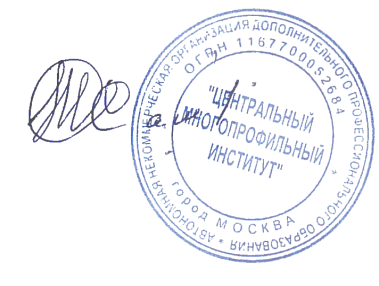 А.Х. Тамбиев                                                                                                                          «13»  июля  2020 г.Программа повышения квалификации по специальности«Фармация»«Реализация стандартных операционных процедур в формате надлежащей аптечной практики»                                                                                      наименование программыМосква 2020Цель реализации  программы.Цель программы повышения квалификации специалистов со средним медицинским образованием по специальности «Фармация» на  тему:  «Реализация стандартных операционных процедур в формате надлежащей аптечной практики» заключается в совершенствовании и повышении профессионального уровня в рамках имеющейся квалификации, получение систематизированных теоретических знаний, умений, необходимых в профессиональной деятельности.Планируемые результаты обучения.В результате освоения программы повышения квалификации слушатель должен приобрести следующие знания, умения и навыки необходимые для качественного выполнения профессиональной деятельности.Слушатель должен знать:- конституцию Российской Федерации; законы и иные нормативные правовые акты Российской Федерации в сфере здравоохранения, защиты прав потребителей и санитарно-эпидемиологического благополучия населения;- нормативные правовые акты, регламентирующие осуществление фармацевтической деятельности;- цель, задачи и организацию Программы повышения квалификации «Реализация стандартных операционных процедур в формате надлежащей аптечной практики»;- организацию системы менеджмента качества в фармацевтической организации на территории Российской Федерации и международный опыт внедрения СМК в сфере здравоохранения;- нормативную и организационно-методическую базу регламентирующую требования к формированию и функционированию СМК.Слушатель должен уметь:- проводить приемочный контроль, операции по хранению и первичному учету ЛП и ТАА;- проводить сортировку поступающих в организацию ЛП и ТАА по классификационным группам;- проводить оценку качества ЛП и ТАА по внешнему виду, упаковке, маркировке;- интерпретировать и оценивать результаты внутриаптечного контроля качества лекарственных средств;-	проводить фармацевтическую экспертизу всех форм рецептов/требований на соответствие действующих нормативно-правовых актов;- оказывать консультативную помощь по правилам приема и режиму дозирования ЛП, их хранению в домашних условиях; по фармакодинамике, фармакокинетике, отличительным свойствам ЛС рецептурного отпуска; по правилам использования новых ЛФ, при выборе безрецептурных ЛП;- оказывать консультативную помощь по особенности индивидуального дозирования, по времени приема, с учетом данных о хронофармакологии, возраста, сопутствующей патологии, взаимодействий с другими ЛП;- оказывать консультативную помощь по побочным эффектам и противопоказаниям; по вопросам применения и совместимости ЛП, их взаимодействия, в том числе с пищей;- распознавать состояний, жалоб, требующих консультации врача;- информировать врачей о новых современных лекарственных препаратах, синонимах и аналогах.- использовать современные информационные технологии для получения и проверки информации о ЛП и других ТАА;- проводить санитарно-просветительную работу с населением;-	формировать мотивации граждан к поддержанию здоровья и приверженности к лечению.- самостоятельно планировать и организовывать свою производственную деятельность и эффективно распределять свое время;- анализировать и оценивать результаты собственной деятельности, деятельности коллег и других	работников для предупреждения профессиональных ошибок и минимизации рисков для пациента.  3. Содержание программы. 3.1. Учебный планпрограммы повышения квалификации «Реализация стандартных операционных процедур в формате надлежащей аптечной практики»Цель: углубленная подготовка по профилю работы специалиста.           Категория слушателей: специалисты со средним профессиональным образованием по специальности «Фармация».Срок обучения:  36 часов                                                                                                         Форма обучения:  заочная, с применением электронного обучения дистанционных  образовательных технологий.                                               3.2. Календарный учебный график                                    программы повышения квалификации                                 «Реализация стандартных операционных процедур в формате надлежащей аптечной практики»3.3. Содержание материала программыТема 1:  Введение в Программу надлежащая аптечной практики. Общие положения по реализации. Правил надлежащей аптечной практики.Цель, задачи, организации. Общие положения по реализации.Тема 2:  Порядок разработки и внедрения системы менеджмента качества  в субъекте розничной торговли  Разработка модели СМК в субъекте розничной торговли ЛП и ТАА. Создание документации СМК. Адаптация и обучение сотрудников работе с СМК. Внедрение СМК в субъекте розничной торговли ЛП и ТАА и оценка ее эффективности, анализ, оптимизация. Сертификация СМК организации.Тема 3:  Порядок разработки стандартных операционных процедур  субъекта розничной торговли лекарственные препараты и товары аптечного ассортиментаОбщие положения и этапы разработки СОП субъекта розничной торговли ЛП и ТАА. Документирование производственных (бизнес-) процессов субъекта розничной торговли ЛП и ТАА. Апробация и утверждение СОП в субъекте розничной торговли ЛП и ТАА.Тема 4:  Содержание и рекомендуемая структура стандартных операционных процедур  организацииСодержание и рекомендуемая структура стандартных операционных процедур  организацииТема 5:  Перечень обязательных базовых стандартных операционных процедур  для субъектов розничной торговли лекарственных препаратов и товары аптечного ассортиментаПеречень обязательных базовых стандартных операционных процедур  для субъектов розничной торговли лекарственных препаратов и товары аптечного ассортиментаТема 6: Оптимизация производственной деятельности и паспортизация стандартных операционных процедур  субъектов розничной торговли лекарственных препаратов и товарно аптечного ассортиментаПаспорта основных СОП субъектов розничной торговли ЛП и ТАА. Досье нормативно-правового сопровождения СОП субъекта розничной торговли ЛП и другими ТАА.       4. Материально–технические условия реализации программы (ДПО и ЭО).Обучение проводится с применением системы дистанционного обучения,  которая предоставляет неограниченный доступ к электронной информационно – образовательной среде, электронной библиотеке образовательного учреждения из любой точки, в которой имеется доступ к информационно-телекоммуникационной сети «Интернет». Электронная информационно–образовательная среда обеспечивает:-доступ к учебным программам, модулям, издания электронных библиотечных систем и электронным образовательным ресурсам;- фиксацию хода образовательного процесса, результатов промежуточной аттестации и результатов освоения дополнительной профессиональной программы;-проведение всех видов занятий, процедур оценки результатов  обучения,  дистанционных образовательных технологий;- формирование электронного портфолио обучающегося, в том числе сохранение работ обучающегося, рецензий и оценок на эти работы со стороны любых участников образовательного процесса;- взаимодействие между участниками образовательного процесса, посредством сети «Интернет».- идентификация личности при подтверждении результатов обучения осуществляется с помощью программы дистанционного образования института, которая предусматривает регистрацию обучающегося, а так же персонифицированный учет данных об итоговой аттестации;5. Учебно – методическое обеспечение  программыХаркевич, Д.А. Фармакология с общей рецептурой: учебник – М: ГЭОТАР-Медиа, 2012. – 464 с.Майский В.В.Фармакология с общей рецептурой: учебное пособие /В.В. Майский, Р.Н. Аляутдин. – 2-е изд., доп и перераб. – М.: ГЭОТАР – Медиа, 2014. – 240 с.Жохова Е.В., Гончаров М.Ю., Повыдыш М.Н., Деренчук С.В. Фармакогнозия: учебник/ Е.В. Жохова, М.Ю. Гончаров, М.Н. Повыдыш, С.В. Деренчук. - М.: ГЭОТАР-Медиа, 2014. - 544 с.: ил.Федеральный закон от 20.04.2010 года №61-ФЗ "Об обращении лекарственных средств"Федеральный закон от 29.11.2010 года №326-ФЗ «Об обязательном медицинском страховании в Российской Федерации»: изд. офиц. – М., 2010.Лоскутова Е.Е. Управление и экономика фармации: – М. Академия, 2008. – с. 6. Оценка  качества освоения программы.      Оценка качества освоения  программы осуществляется аттестационной комиссией в виде онлайн тестирования на основе пятибалльной системы оценок по основным разделам программы.       Слушатель считается аттестованным, если имеет положительные оценки (3,4 или 5) по всем разделам программы, выносимым на экзамен.Итоговая аттестацияПо итогам освоения образовательной программы проводится итоговая аттестация в форме итогового тестирования.Оценочные материалы Критерии оцениванияОценка «отлично» выставляется слушателю в случае 90-100% правильных ответов теста.Оценка «хорошо» выставляется слушателю в случае, 80-89% правильных ответов теста.Оценка «удовлетворительно» выставляется слушателю в случае 65-79% правильных ответов теста.Примерные тестовые вопросы для итогового тестированияВзаимоотношения участников системы ОНЛП, обеспечивающих население лекарственными препаратами оформляются:
А. Приказом
Б. Договором
В. Отчетом
Г. СправкойРецептурные бланки на лекарственные препараты, отпускаемые бесплатно или с 50% скидкой остаются в аптеке и хранятся:
А. 5 лет
Б. 3 года
В. 1 год
Г. 10 летПроизводные барбитуровой кислоты, на которые установлено предельно допустимое или рекомендованное количество для выписывания на один рецепт:
А. «Бензонал» таблетки
Б. «Фенобарбитал» таблетки
В. «Гексамидин» таблетки
Г. «Этаминал натрия» таблетки
Д. «Барбитал натрия» таблетки Правила отпускаиммунобиологических ЛП:
А. Отпускаются по рецепту
Б. Возможен безрецептурный отпуск
В. На рецепте указывается точное время отпуска
Г.  Отпускаются и хранятся в термоконтейнере и должны быть доставлены в мед. организацию непозднее 48 часов после приобретенияЛекарственные препараты отпускаются по рецептам бесплатно следующим группам населения:
А. Пенсионерам с минимальным размером пенсии
Б. Необоснованно репрессированным
В. Ветеранам труда
Г. Инвалидам II группыПерманганат калия отпускается:
А. По рецепту
Б. Без рецепта
В. В количестве 2 упаковок
Г. Норма отпуска не установлена Срок хранения рецептов на психотропные лекарственные препараты:
А. 1 год
Б.  5 лет
В. Не хранят
Г. 2 месяца Аптекам, обслуживающим население, разрешается реализация:
А. Предметов личной гигиены
Б. Предметов очковой оптики
В.  Минеральных вод
Г. Пищевых добавокЛекарственные препараты при хранении размещают отдельно учитывая:
А. Токсикологическую группу
Б.  Фармакологическую группу
В. В алфавитном порядке
Г. В соответствии с композициями компьютерного учета
Д. Принятый способ хранения должен быть оговорен в приказе аптечной организации Инсулин хранят:
А. При температуре указанной на упаковке, не допуская замерзания
Б. При температуре от 0-9о С
В. В шкафах, при комнатной температуреВ материальных комнатах лекарственные средства хранят:
А. В шкафах
Б. На стеллажах
В. Непосредственно на полуЛегковоспламеняющиеся жидкости хранят:
А. В хорошо укупоренной таре
Б. Тара заполнена доверху
В. Тара заполненная не более чем на 90%
Г. В дали от минеральных кислот Изделия из пластмассы хранят:
А. В прохладном месте
Б. В защищенном от света месте, в хорошо проветриваемом помещении
В. В затемненном помещении температура от 0 до + 20 0С, влажность не менее 65%
Г. В вентилируемом темном помещении, влажность не более 65%При относительной влажности воздуха не менее 65% хранят:
А. Грелки резиновые
Б. Бинты стерильные
В. Медицинские ножницыРезиновые медицинские изделия следует хранить:
А. При температуре от 0 до+20′
Б. При температуре ниже 0 градусов
В. В защищенном от солнечных лучей месте
Г. При соблюдении влажности не ниже 65% Срок годности резиновых изделий:
А. Контролируется
Б. Не контролируется Перевязочные материалы хранят:
А. На стеллажах или в шкафах, выкрашенных светлой масляной краской, в сухом проветриваемом помещении
Б. В промышленной упаковке при температуре указанной на упаковке
В. В пачках из пергаментной бумаги или полиэтиленовой пленки в плотно укупоренной таре В шкафу, выкрашенном светлой масляной краской в сухом проветриваемом помещении хранят:
А. Перчатки резиновые
Б. Бинты медицинские
В. Зонды желудочныеМедицинские изделияхранят раздельно по группам:
А. Резиновые изделия
Б. Перевязочные материалы и вспомогательный материал
В. Изделия медицинской техникиПерманганат калияотносится к группе хранения:
А. Взрывчатые
Б. Взрывоопасные
В. Легковоспламеняющиеся
Г. ЛегкогорючиеТребования к хранению иммунобиологических препаратов:
А. Хранят отдельно по сериям и наименованиям
Б.  При температуре указанной на упаковке
В. Подвергаются визуальному контролю не реже 1 раза в месяц
Г. Подвергаются визуальному контролю не реже 1 раза в квартал
Д. Не допустимы перепады температурыОтметить лекарственные препараты, требующие защиты от улетучивания:А. АнтибиотикиБ. Сульфаниламидные препаратыВ. Спиртовые экстракты и настойкиГ. Лекарственное растительное сырье, содержащее сердечные гликозидыХранить отдельно по сериям и срокам годности необходимо:
А. Пахучие препараты
Б. Красящие препараты
В. Настойки и экстракты
Г. Бактерийные и вирусные препаратыСрок годности препарата в отделе хранения аптечного склада контролируют по документу:
А. Приемному акту
Б. Реестру счетов
В. Карточке складского учета
Г. Стеллажной карточкеДля сохранения эластичности в шкафы с резиновыми изделиями ставят сосуды с:
А. Хлороформом
Б. Карбонатом аммония
В. Раствором карболовой кислоты
Г. ФормалиномСоставитель  программы:№ п/пНаименование темыВсего часовВ том числеВ том числеФорма контроля№ п/пНаименование темыВсего часовЛекцииПрактика/ семинарФорма контроля1Введение в Программу надлежащая аптечной практики. Общие положения по реализации Правил надлежащей аптечной практики44--2Порядок разработки и внедрения системы менеджмента качества  в субъекте розничной торговли66--3Порядок разработки стандартных операционных процедур  субъекта розничной торговли лекарственные препараты и товары аптечного ассортимента66--4Содержание и рекомендуемая структура стандартных операционных процедур  организации66--5Перечень обязательных базовых стандартных операционных процедур  для субъектов розничной торговли лекарственных препаратов и товары аптечного ассортимента66--6Оптимизация производственной деятельности и паспортизация стандартных операционных процедур  субъектов розничной торговли лекарственных препаратов и товарно аптечного ассортимента66--7.Итоговая аттестация2--Тестовый контрольИТОГОИТОГО3634-2№ п/п Наименование разделов и тем     Кол-во часовКалендарныйпериод(дни цикла)12341Введение в Программу надлежащая аптечной практики. Общие положения по реализации Правил надлежащей аптечной практики41 деньцикла2Порядок разработки и внедрения системы менеджмента качества  в субъекте розничной торговли6 с 1 по 2 деньцикла3Порядок разработки стандартных операционных процедур  субъекта розничной торговли лекарственные препараты и товары аптечного ассортимента6с 2 по 3 деньцикла4Содержание и рекомендуемая структура стандартных операционных процедур  организации6с 3 по 4 деньцикла5Перечень обязательных базовых стандартных операционных процедур  для субъектов розничной торговли лекарственных препаратов и товары аптечного ассортимента6с 4 по 5 деньцикла6Оптимизация производственной деятельности и паспортизация стандартных операционных процедур  субъектов розничной торговли лекарственных препаратов и товарно аптечного ассортимента6с 5 по 6 деньцикла7.Итоговая аттестация26 день циклаИТОГОИТОГО366